ПОСТАНОВЛЕНИЕ№ 02-03/47Санкт-Петербург							      17 ноября 2020 годаОб утверждении перечня муниципальных программМуниципального образования муниципальный округ Семеновский на 2021 годВ соответствии со статьей 179 Бюджетного кодекса Российской Федерации, Положением о бюджетном процессе в Муниципальном образовании муниципальный округ Семеновский, утвержденным Решением Муниципального совета Муниципального образования муниципальный округ Семеновский от 15.03.2016 №4.4, Положением «О порядке разработки, принятия и исполнения муниципальных программ Муниципального образования муниципальный округ Семеновский», утвержденным Постановлением Местной администрации Муниципального образования муниципальный округ Семеновский от 26.10.2020 №02-03/41, Местная администрация Муниципального образования муниципальный округ СеменовскийПОСТАНОВЛЯЕТ:Утвердить перечень муниципальных программ Муниципального образования муниципальный округ Семеновский на 2021 год, согласно приложениям, к настоящему постановлению.Утвердить муниципальную программу мероприятий, направленных
на решение вопроса местного значения по формированию архивных фондов органов местного самоуправления, муниципальных предприятий и учреждений, на 2021 год (Приложение №1 к настоящему Постановлению);Утвердить муниципальную программу мероприятий, направленных на решение вопроса местного значения по проведению подготовки и обучения неработающего населения способам защиты и действиям в чрезвычайных ситуациях, а также способам защиты от опасностей, возникающих при ведении военных действий или вследствие этих действий, на 2021 год (Приложение №2 к настоящему Постановлению);Утвердить муниципальную программу мероприятий, направленных на решение вопроса местного значения по участию в деятельности по профилактике правонарушений на территории Муниципального образования муниципальный округ Семеновский в соответствии с федеральным законодательством и законодательством Санкт-Петербурга, а так же профилактике  дорожно-транспортного травматизма на территории МО МО Семеновский, включая размещение, содержание и ремонт искусственных неровностей, на 2021 год (Приложение №3 к настоящему Постановлению);Утвердить муниципальную программу мероприятий, направленных
на решение вопроса местного значения по участию в профилактике терроризма и экстремизма, а также в минимизации и (или) ликвидации последствий их проявлений на территории Муниципального образования муниципальный округ Семеновский в форме и порядке, установленных федеральным законодательством и законодательством Санкт-Петербурга, на 2021 год (Приложение №4 к настоящему Постановлению);Утвердить муниципальную программу мероприятий, направленных
на решение вопроса местного значения по участию в установленном порядке в мероприятиях по профилактике незаконного потребления наркотических средств и психотропных веществ, наркомании в Санкт-Петербурге, на 2021 год (Приложение №5 к настоящему Постановлению);Утвердить муниципальную программу мероприятий, направленных
на решение вопроса местного значения по участию в организации и финансировании проведения оплачиваемых общественных работ, временного трудоустройства несовершеннолетних в возрасте от 14 до 18 лет в свободное от учебы время, безработных граждан, испытывающих трудности в поиске работы, безработных граждан в возрасте от 18 до 20 лет из числа выпускников образовательных учреждений начального и среднего профессионального образования, ищущих работу впервые, ярмарок вакансий и учебных рабочих мест, на 2021 год (Приложение №6 к настоящему Постановлению);Утвердить муниципальную программу мероприятий, направленных
на решение вопроса местного значения по осуществлению благоустройства территории Муниципального образования муниципальный округ Семеновский на 2021 год (Приложение №7 к настоящему Постановлению);Утвердить муниципальную программу мероприятий, направленных
на решение вопроса местного значения по организации профессионального образования и дополнительного профессионального образования выборных должностных лиц местного самоуправления, членов выборных органов местного самоуправления, депутатов муниципальных советов муниципальных образований, муниципальных служащих и работников муниципальных учреждений, организация подготовки кадров для муниципальной службы в порядке, предусмотренном законодательством Российской Федерации об образовании и законодательством Российской Федерации о муниципальной службе, на 2021 год (Приложение №8 к настоящему Постановлению);Утвердить муниципальную программу мероприятий, направленных
на решение вопроса местного значения по проведению работ по военно-патриотическому воспитанию граждан, проживающих на территории Муниципального образования муниципальный округ Семеновский, на 2021 год (Приложение №9 к настоящему Постановлению);Утвердить муниципальную программу мероприятий, направленных
на решение вопроса местного значения по проведению мероприятий, направленных на решение местного значения по организации  и проведению местных и участию в организации и проведении городских праздничных и иных зрелищных мероприятий на территории Муниципального образования муниципальный округ Семеновский, а так же проведению мероприятий по сохранению и развитию местных традиций и обрядов, на  2021 год (Приложение №10 к настоящему Постановлению);Утвердить муниципальную программу мероприятий, направленных
на решение вопроса местного значения по обеспечению условий для развития на территории Муниципального образования физической культуры и массового спорта, организации и проведению официальных физкультурных мероприятий, физкультурно-оздоровительных мероприятий и спортивных мероприятий Муниципального образования муниципальный округ Семеновский, на 2021 год (Приложение №11 к настоящему Постановлению);Утвердить муниципальную программу мероприятий, направленных
на решение вопроса местного значения по учреждению печатного средства массовой информации для опубликования муниципальных правовых актов, обсуждения проектов муниципальных правовых актов по вопросам местного значения, доведения до сведения жителей Муниципального образования муниципальный округ Семеновский, официальной информации о социально-экономическом и культурном развитии муниципального образования, о развитии его общественной инфраструктуры и иной официальной информации, на 2021 год (Приложение №12 к настоящему Постановлению);Утвердить муниципальную программу мероприятий, направленных на решение вопроса местного значения по осуществлению экологического просвещения, а также организация экологического воспитания и формирования экологической культуры в области обращения с твердыми коммунальными отходами на территории Муниципального образования муниципальный округ Семеновский, на 2021 год (Приложение №13 к настоящему постановлению);Утвердить муниципальную программу мероприятий, направленных
на решение вопроса местного значения по организации и проведению досуговых мероприятий для жителей Муниципального образования муниципальный округ Семеновский, на 2021 год (Приложение №14 к настоящему Постановлению);Утвердить муниципальную программу мероприятий, направленных
на решение вопроса местного значения по защите прав потребителей Муниципального образования муниципальный округ Семеновский на 2021 год (Приложение № 15 к настоящему Постановлению);К настоящему Постановлению прилагаются и являются его неотъемлемой частью:Приложения №1-15 на ___ л.Настоящее Постановление вступает в силу с момента подписания и подлежит официальному опубликованию.Глава МА МО МО Семеновский	                                                     С.А.Лаптев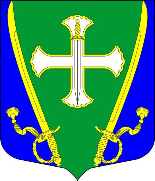 МЕСТНАЯ АДМИНИСТРАЦИЯ МУНИЦИПАЛЬНОГО ОБРАЗОВАНИЯМУНИЦИПАЛЬНЫЙ ОКРУГ СЕМЕНОВСКИЙБольшой Казачий пер., д.5-7, Санкт-Петербург, 191180, тел/факс (812)7648953, 7649689, 
e-mail:  ma@mosemenovskiy.ru    сайт: семеновский.рфОКПО 50009354 ОГРН 1037851018270 ИНН 7826029158 КПП 783801001